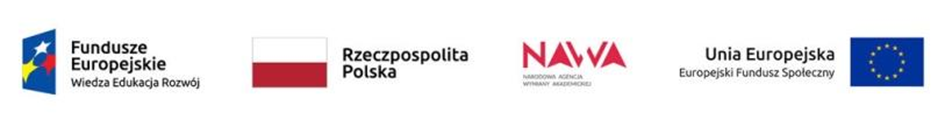 Warszawa, dnia 24.03.2023 r.WPiA-ZP/360-3/2023/Do Wykonawców wg rozdzielnikaDotyczy zapytania ofertowego nr WPiA-ZP/360-3/2023 na: „Tłumaczenie zakładki na stronie internetowej wydziału oraz dokumentów dla potrzeb rekrutacyjnych dla studentów zagranicznych” prowadzonego zgodnie z regulaminem stanowiącym załącznik nr 8 do zarządzenia nr 294 Rektora Uniwersytetu Warszawskiego z 31 grudnia 2020 z późn. zm. oraz art. 2 ust 1 pkt 1 ustawy z dnia 11 września 2019 r. – Prawo zamówień publicznych (Dz. U. z 2022 r. poz. 1710, z późn. zm.)INFORMACJA O WYBORZE NAJKORZYSTNIEJSZEJ OFERTY dla części I i części IIZamawiający, informuje, że w wyniku postępowania prowadzonego w trybie zapytania ofertowego WPiA-ZP/360-3/2023 na: „Tłumaczenie zakładki na stronie internetowej wydziału oraz dokumentów dla potrzeb rekrutacyjnych dla studentów zagranicznych” za  najkorzystniejszą dla części I oraz części II uznał ofertę:LINGUA LAB s.c. Weronika Szyszkiewicz, Małgorzata Dembińskaul. Sereno Fenn’a 6 lok 1431-143 KrakówUzasadnienie wyboru: Oferta nie podlega odrzuceniu i została uznana za najkorzystniejszą spośród wszystkich ofert niepodlegających odrzuceniu oraz w oparciu o ustalone kryteria oceny ofert i ich wagi – cena /C/ – 60% (waga kryterium), termin realizacji zamówienia /Tr/– 40 % (waga kryterium) określonych w zapytaniu ofertowym.W niniejszym zapytaniu ofertowym ofertę złożyło  dla części I: dla części II:W niniejszym postępowaniu Zamawiający otrzymał wiadomość  e-mail w terminie składania ofert od Wykonawcy Zuzanna Kawa o złożeniu oferty . Wykonawca nie załączył formularza oferty.Ocena ofertZamawiający dokonał oceny punktowej ofert niepodlegającej odrzuceniu złożonej w niniejszym zapytaniu ofertowym:dla części Idla części IIJednocześnie Zamawiający informuje, że oferta nr 2 złożona przez EUROALPHABET.EU SP. Z O.O.  oraz oferta nr 3 złożona przez GROY Translations Sp. z o.o. została odrzucona.Uzasadnienie odrzucenia oferty nr 2 dla części I:Wykonawca EUROALPHABET.EU SP. Z O.O. na wezwanie do wyjaśnień niskiej ceny oferty w odpowiedzi przesłał 15.03.2023 r. pismo w którym wskazuje szczególne korzystne warunki realizacji zamówienia ze względu na posiadane zaplecze. Zamawiający uznaje wyjaśnienie rażąco niskiej ceny za zbyt ogólne i tym samym ze względu na ryzyko nie wykonania zamówienia zgodnie z wymaganiami określonymi w zapytaniu ofertowym oraz opisie przedmiotu zamówienia odrzuca ofertę Wykonawcy EUROALPHABET.EU SP. Z O.OUzasadnienie odrzucenia oferty nr 3 dla części I oraz części II:Wykonawca GROY Translations Sp. z o.o na wezwanie do wyjaśnień rażąco niskiej ceny oferty w odpowiedzi przesłał 14.03.2023 r. pismo w którym zdaniem Zamawiającego, Wykonawca wykazuje swoje wieloletnie doświadczenie na rynku oraz wykazując dowodów uzasadniających podaną w ofercie cenę lub koszt, które dla Zamawiającego nie spójne. Zamawiający uznaje wyjaśnienie rażąco niskiej ceny za zbyt ogólne i tym samym ze względu na ryzyko nie wykonania zamówienia zgodnie z wymaganiami określonymi w zapytaniu ofertowym oraz opisie przedmiotu zamówienia odrzuca ofertę Wykonawcy GROY Translations Sp. z o.o..W imieniu ZamawiającegoNumer ofertydla cz. IWykonawca121LINGUA LAB s.c. Weronika Szyszkiewicz, Małgorzata Dembińskaul. Sereno Fenn’a 6 lok 1431-143 Kraków2EUROALPHABET.EU SP. Z O.O.Ul. Świętochowskiego 420-467 Lublin3GROY Translations Sp. z o.o.Ul. 1 Maja 940-224 KatowiceNumer ofertydla cz. IIWykonawca121LINGUA LAB s.c. Weronika Szyszkiewicz, Małgorzata Dembińskaul. Sereno Fenn’a 6 lok 1431-143 Kraków3GROY Translations Sp. z o.o.ul. 1 Maja 940-224 KatowiceNumer ofertyLiczba pkt w kryteriumLiczba pkt w kryteriumRazemNumer ofertyCena /C/ – 60 %Termin realizacji zamówienia /Tr/ – 40 %Razem1234160,00 pkt40,00 pkt100,00 pktNumer ofertyLiczba pkt w kryteriumLiczba pkt w kryteriumRazemNumer ofertyCena /C/ – 60 %Termin realizacji zamówienia /Tr/– 40 %Razem1234160,00 pkt40,00 pkt100,00 pkt